25.05.2020 r. Klasa 5 A  – TECHNIKATemat: Rodzaje i zastosowanie tworzyw sztucznych.Zapisz temat w zeszycie. Zapoznaj się z materiałem zawartym w podręczniku Technika kl. 5        str. 82 – 85. Napisz w zeszycie:Tworzywa sztuczne to materiały stworzone przez człowieka i nie występujące w naturze.Przerysuj do zeszytu schemat podziału tworzyw sztucznych (widoczny poniżej) oraz przepisz                         z jakich surowców otrzymywane są tworzywa sztuczne.Przepisz definicje tworzywa termoplastyczne i naucz się jej (widoczna poniżej).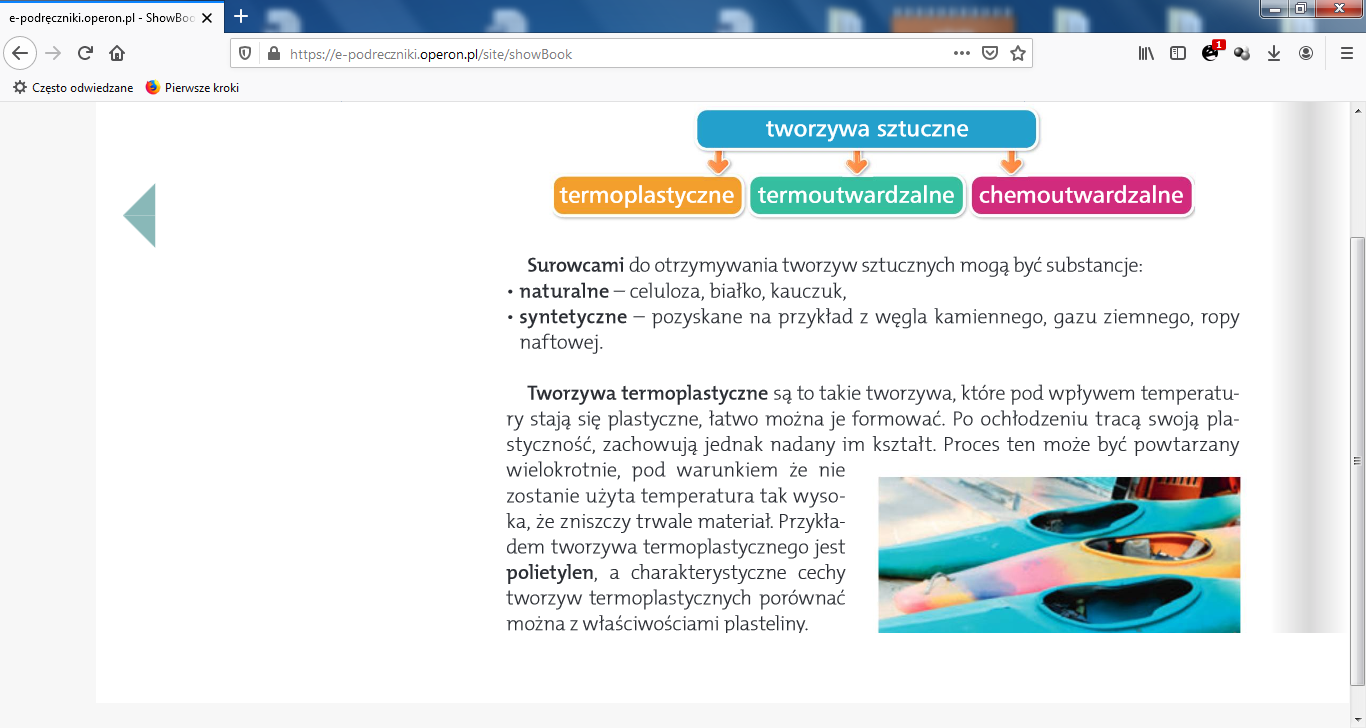 Przepisz definicje tworzywa termoutwardzalne i chemoutwardzalne i naucz się jej (widoczna poniżej).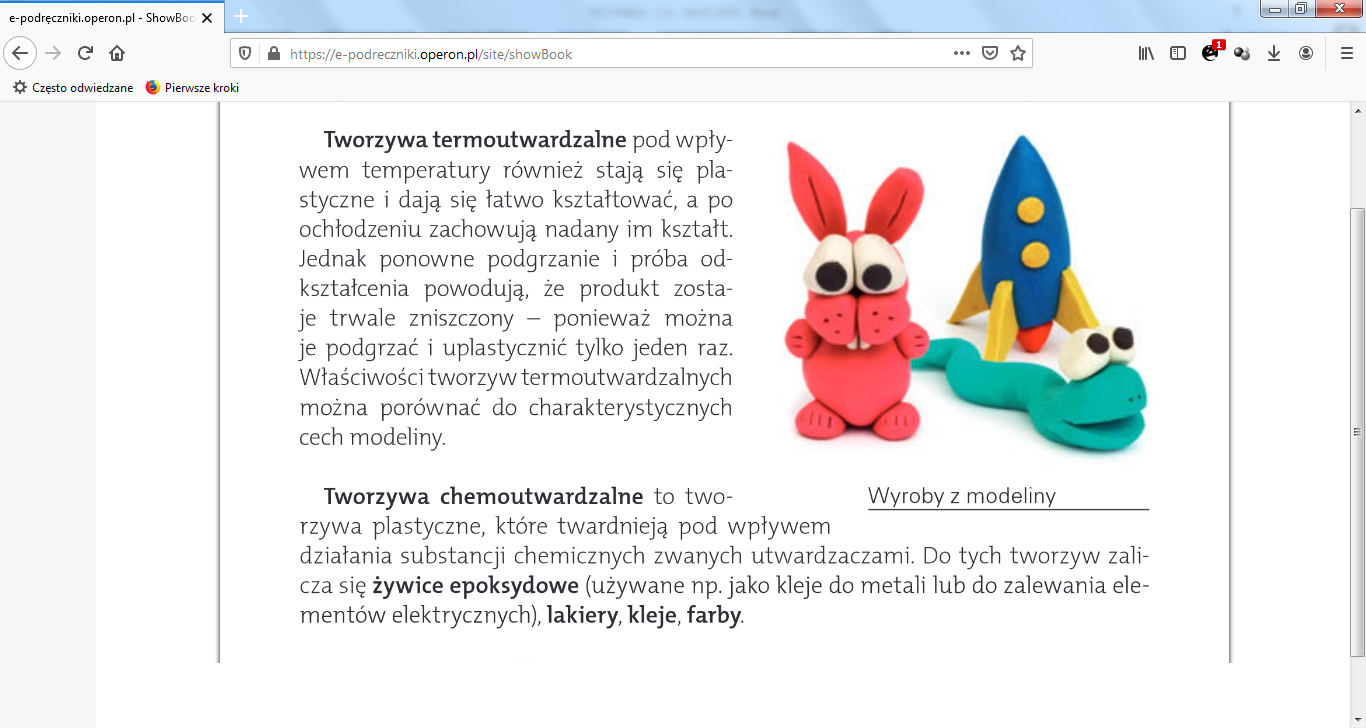 Zapoznaj się: (str.83 – 84) jakie są najczęściej stosowane tworzywa sztuczne.Zapisz w zeszycie:Zalety tworzyw sztucznych:Są łatwe w produkcjiTanieWytrzymałe NierdzewneLekkieBarwią się na różnorodne koloryWada tworzyw sztucznych:Trudno jest je utylizować czyli zniszczyćĆw. 2 str. 85 wykonaj pisemnie w zeszycie.Nie odsyłaj pracy do sprawdzenia.Naucz się nowych wiadomości. Pozdrawiam serdecznie. Dbajcie o siebie.